PŘIHLÁŠKA NA PŘÍMĚSTSKÝ LETNÍ TÁBOR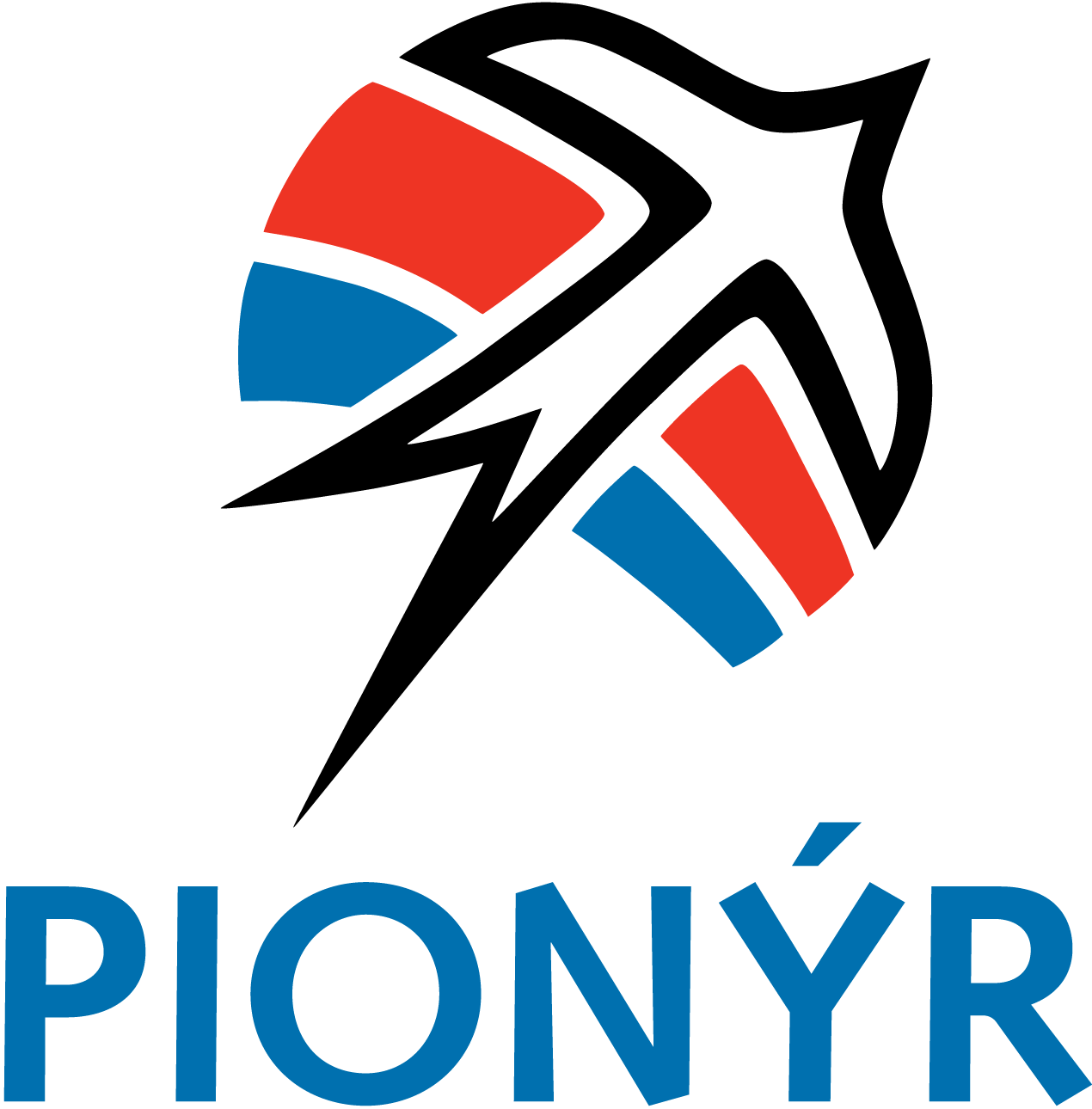 Podivná loupež v ZOO19. – 23.7.2021, JedovniceJméno a příjmení :___________________________________________________________________Datum narození:________________________________dokončená třída:_______________________Adresa bydliště:_____________________________________________________________________E-mail: _________________________________________mobil: ______________________________Pojišťovna____________________________+ kopie zdravotní kartičky (po akci vrátíme).Po ukončení programu:		 dítě odchází samo		je vyzvednuto zákonným zástupcem Zdravotní omezení (alergie,diety, léky...) ____________________________________________________________________________________________________________________________________________________________________Dítě je:	  plavec		slabý plavec 		neplavec 	Jméno a příjmení zákonného zástupce: __________________________________________________Telefon na osobu během konání příměstského tábora:_____________________________________Podpis zákonných zástupců: _______________________________-----------------------------------------------------------------------------------------------------------------------------	Cena tábora 1.400,- Kč  prosím uhraďte  do konce června na účet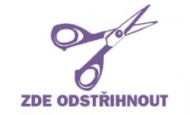 Bankovní spojení –  Česká spořitelna: 1361965339/0800
Konstantní symbol: 308
Variabilní symbol: uveďte datum narození dítěte
do poznámek pro příjemce uveďte jméno dítěte.
Po odeslání přihlášky Vám budou koncem června poslány doplňující informace.Vyplněné přihlášky i okopírované nebo naskenované kartičky pojištěnce posílejte na adresu: pionyr.jedovnice@seznam.cz